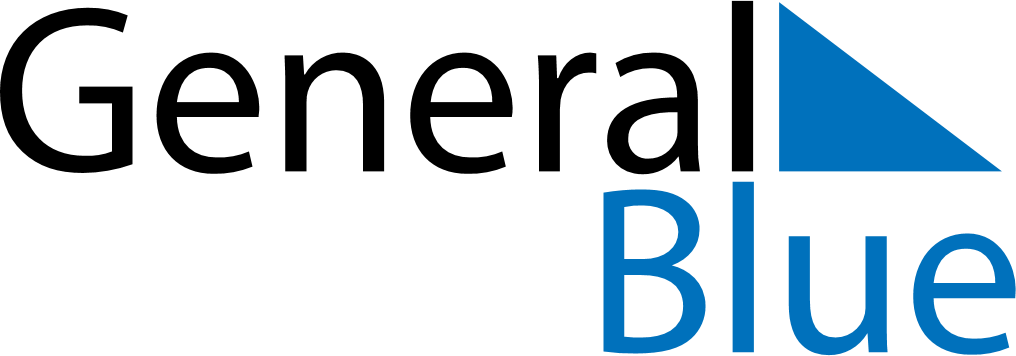 July 2027July 2027July 2027July 2027South AfricaSouth AfricaSouth AfricaSundayMondayTuesdayWednesdayThursdayFridayFridaySaturday122345678991011121314151616171819202122232324Nelson Mandela Day2526272829303031